МИНИСТЕРСТВО НАУКИ И ВЫСШЕГО ОБРАЗОВАНИЯ РФЕЛЕЦКИЙ ГОСУДАРСТВЕННЫЙ УНИВЕРСИТЕТ им. И.А. БУНИНАИнститут психологии и педагогики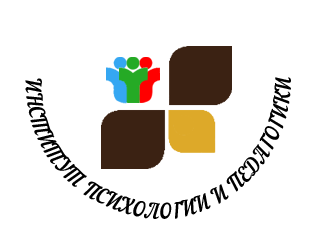 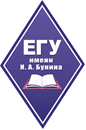 ИНФОРМАЦИОННОЕ ПИСЬМОУважаемые обучающиеся!Приглашаем вас принять участие вXIV ВСЕРОССИЙСКОЙ СТУДЕНЧЕСКОЙ НАУЧНОЙ КОНФЕРЕНЦИИ «РЕБЕНОК В ЯЗЫКОВОМ И ОБРАЗОВАТЕЛЬНОМ ПРОСТРАНСТВЕ»Конференция состоится 25 апреля 2024 года в ФГБОУ ВО «Елецкий государственный университет им. И.А. Бунина».К участию в конференции приглашаются обучающиеся, осваивающие программы среднего профессионального и высшего образования.Цель конференции: активизация научно-исследовательской деятельности обучающихся по изучению актуальных проблем развития ребенка в современной образовательной среде, апробация ее результатов, определение направлений дальнейшего научного поиска.Направления работы конференции:Воспитательная деятельность педагога в современном образовательном пространстве;Психолого-педагогическое обеспечение функционирования языкового и образовательногопространства современной школы;Современные проблемы и эффективные технологии начального общего образования.Выявление и решение проблем развития личности дошкольников и младших школьников;Модернизация современного урока в аспекте целостного развития школьников в условиях цифровизации образования.По итогам конференции планируется издание сборника материалов, который будет включен в национальную библиографическую базу «Российский индекс научного цитирования» (РИНЦ) и размещен в Научной электронной библиотеке  eLIBRARY.RU. Организационный комитет:Председатель: Дворяткина Светлана Николаевна, доктор педагогических наук, доцент, проректор по научной и инновационной деятельности ЕГУ им. И.А. Бунина.Заместитель председателя: Красова Татьяна Дмитриевна, кандидат педагогических наук, директор института психологии и педагогики, доцент кафедры дошкольного и специального образования ЕГУ им. И.А. Бунина.Члены организационного комитета:Захарова Марина Александровна, кандидат педагогических наук, заведующий кафедрой педагогики и образовательных технологий ЕГУ им. И.А. Бунина;Воищева Элина Леонидовна, кандидат педагогических наук, доцент кафедры педагогики и образовательных технологий ЕГУ им. И. А. Бунина;Ильенко Наталья Михайловна, кандидат педагогических наук, доцент кафедры теории, педагогики и методики начального образования и изобразительного искусства НИУ «БелГУ»;Филиппова Елена Валерьевна, кандидат педагогических наук, доцент кафедры дошкольного и начального образования ЛГПУ им. П. П. Семёнова-Тян-Шанского;Ларина Ирина Борисовна, кандидат педагогических наук, доцент кафедры педагогики и образовательных технологий ЕГУ им. И.А. Бунина;Макаркина Диана Александровна, член студенческого научного общества института психологии и педагогики, обучающаяся 3 курса по направлению подготовки 44.03.05 Педагогическое образование (с двумя профилями подготовки)ЕГУ им. И. А. Бунина.Программный комитет:Председатель: Стрыгина Татьяна Владимировна, кандидат педагогических наук, зав. кафедрой журналистики Пензенского государственного университета.Заместитель председателя: Фаустова Ирина Валерьевна, кандидат педагогических наук, доцент кафедры психологии и психофизиологии ЕГУ им. И.А. Бунина.Члены программного комитета:Еременко Ольга Ивановна, кандидат филологических наук, зав. кафедрой теории, педагогики и методики начального образования и изобразительного искусства НИУ «БелГУ»Тарасенко Татьяна Викторовна, кандидат педагогических наук, доцент кафедры дошкольного и начального образования ЛГПУ им. П. П. Семёнова-Тян-Шанского;Тигрова Ирина Валерьевна, кандидат педагогических наук, доцент кафедры дошкольного и начального образования ЛГПУ им. П. П. Семёнова-Тян-Шанского;Алмазова Ирина Геннадьевна, кандидат педагогических наук, доцент кафедры педагогики и образовательных технологий ЕГУ им. И. А. Бунина;Нехороших Наталья Александровна, кандидат педагогических наук, доцент кафедры педагогики и образовательных технологий ЕГУ им. И. А. Бунина;Числова Светлана Николаевна, кандидат педагогических наук, доцент кафедры педагогики и образовательных технологий ЕГУ им. И. А. Бунина;Контактные данные Оргкомитета: 399770, г. Елец, ул. Коммунаров, 15, ЕГУ им. И.А. Бунина, кафедра педагогики и образовательных технологий, тел.: +7 (47467) 2-24-39.+7(903)863-19-40 – член оргкомитета Воищева Элина Леонидовна. УСЛОВИЯ УЧАСТИЯ В КОНФЕРЕНЦИИ:Формы участия:очное выступление с публикацией статьи в сборнике или участие в работе конференции в качестве слушателя;онлайн-выступление с публикацией статьи в сборнике.Для участия в конференции необходимо направить в оргкомитет до 01 апреля 2024 г. по электронной почте stud_konferenciya@mail.ru с пометкой «Конференция - 2024» следующие материалы: заявку на участие (приложение 1), статью (приложение 2), справку (приложение 3) и скан-копию квитанции об оплате публикации. Названия файлов должны содержать фамилию первого автора (например, Иванов_Заявка, Иванов_Статья, Иванов_Справка, Иванов_Оплата). От одного научного руководителя может быть заявлено не более трех докладов.Организационный взнос за участие в конференции в размере 800 рублей необходимо направить безналичным путём по следующим реквизитам: •	ИНН: 4821004595•	КПП: 482101001•	БИК: 014206212•	БАНК ПОЛУЧАТЕЛЯ ПЛАТЕЖА: Отделение Липецк//УФК по Липецкой области, г. Липецк•	ПОЛУЧАТЕЛЬ ПЛАТЕЖА: УФК по Липецкой области (ЕГУ им. И.А. Бунина, л/с 20466Х13800)•	ЕДИНЫЙ КАЗНАЧЕЙСКИЙ СЧЕТ: 40102810945370000039•	КАЗНАЧЕЙСКИЙ СЧЕТ: 03214643000000014600•	ОКОНХ 92110•	ОКПО 02079537•	ОКТМО 42715000•	КБК 00000000000000000130 (доходы от оказания платных услуг (работ))•	Назначение платежа: конференция «Ребенок в языковом и образовательном пространстве».Оплату также можно произвести, пройдя по ссылке https://elsu.ru/paymentПриложение 1Заявка на участие в конференции«Ребенок в языковом и образовательном пространстве»Приложение 2Требования к оформлению статьиК участию в конференции принимаются статьи, выполненные как индивидуально, так и авторским коллективом.Оформление текста: шрифт Times New Roman, формат A4, название статьи – кегль 14 пт. полужирный, основной текст – кегль 14 пт, межстрочный интервал – 1, абзацный отступ – 1,25 см., поля по 2 см. со всех сторон, выравнивание текста по ширине. Аннотация, ключевые слова, литература – кегль 12, межстрочный интервал – 1. Типы текстовых выделений – курсив. Подчёркивания не рекомендуются.Последовательность текста:Название прописными буквами, шрифт 14 – полужирный, выравнивание по центру. Через 1 строку строчными буквами, шрифт 14 полужирный – фамилия и инициалы автора (ов), группа (выравнивание по правому краю). На следующей строке строчными буквами, шрифт 14 – ФИО научного руководителя, ученая степень и ученое звание (при наличии), ниже – название организации (в именительном падеже). После отступа в 1 строку следует краткая аннотация (5-8 строк), шрифт 12, далее через 1 строку - ключевые слова (не более 7), за которыми через 1 строку – основной текст. Название и номера рисунков указываются под рисунками, названия и номера таблиц – над таблицами. Названия рисунков и таблиц оформляется шрифтом TimesNewRoman, размер – 12, выравнивание – по центру. В таблицах также следует использовать шрифт TimesNewRoman, размер – 12, межстрочный интервал – 1. Литература указываетсячерез пустую строку после основного текста, шрифт TimesNewRoman, размер – 12, межстрочный интервал – одинарный. Источники в списке литературы располагаются по алфавиту. Сноски на литературу следует оформлять в квадратных скобках.Для оформления списка литературы (Литература) используется государственный стандарт на библиографическое описание ГОСТ Р 7.0.100-2018 «Библиографическая запись». Не допускается: нумерация страниц и использование постраничных сносок.Образец оформления статьиВОСПИТАТЕЛЬНАЯ РАБОТАПО ФОРМИРОВАНИЮ ТОЛЕРАНТНОСТИУ МЛАДШИХ ШКОЛЬНИКОВТаганчикова А.С., группа НИу-31Научный руководитель – канд. пед. наук, доцент Э.Л. ВоищеваЕлецкий государственный университет им. И.А. БунинаАннотация. В статье рассматриваются современные проблемы воспитания толерантности у младших школьников. Актуальность данной проблематики обусловлена кризисами в современном обществе, основанными на религиозных, расовых, межэтничексих различиях; в отсутствии терпимости, уважения и любви в межличностном взаимодействии в целом, что нашло отражение в требованиях Федеральных государственных образовательных стандартов.Ключевые слова: толерантность, младшие школьники, воспитательная работа, развитие толерантности личности младшего школьника.Современное российское общество характеризует поликультурность. В связи с этим остро стоит вопрос воспитания толератности у подрастающего поколения [3]. В Стратегии развития воспитания в Российской Федерации на период до 2025 года указывается, что система образования «… призвана обеспечить воспитание граждан, проявляющих национальную и религиозную терпимость, уважительное отношение к языкам, традициям и культуре других народов» [7, с. 2].ЛитератураАлександрова, Е.С. Проблемы повышения профессионализма муниципальных служащих в современных условиях / Е.С. Александрова, М.И. Петрова // Современные тенденции развития науки и технологий. – 2015. – № 3. – С. 48-51.Стратегия развития воспитания в Российской Федерации на период до 2025 года: Распоряжение правительства РФ от 29.05.2015 № 996-р)// Консультант-Плюс: [сайт]. – URL: http://www.consultant.ru/law/hotdocs/43281.html  (дата обращении: 07.03.2023).Тишков, В.А. О толерантности / В.А. Тишков // Толерантность, взаимопонимание и согласие: материалы междунар. конф. (Якутск, июнь 1995 г.) / В.А. Тишков. – Москва: Изд-во ИЭА РАН, 1997. – С.17-38.Внимание! Материалы должны быть тщательно выверены и откорректированы. Статьи, оформленные с нарушением указанных выше требований, не будут допущены к печати. Принятые для публикации материалы могут подвергаться незначительной коррекции с учетом технологических условий печати. К публикации принимаются материалы объемом 4-8 стр, которые ранее не были опубликованы. Все статьи проверяются на наличие некорректных и неправомочных заимствований средствами системы «Антиплагиат.ВУЗ». Уровень оригинальности текста должен составлять не менее 50 %.Авторы несут ответственность за содержание и оригинальность текста статьи, за точность библиографических ссылок.Редколлегия сборника оставляет за собой право отклонять статьи, не соответствующие тематике сборника и предъявляемым требованиям, а также право редактирования статей и изменения стиля изложения, не оказывающих влияния на содержание.Приложение 3СправкаНастоящим гарантирую, что размещение рукописи (название статьи) в сборнике научных трудов «Ребенок в языковом и образовательном пространстве» не нарушает ничьих авторских прав. Я передаю на неограниченный срок ЕГУ им. И. А. Бунина исключительные права на использование рукописи.Я несу ответственность за неправомерное использование в рукописи объектов интеллектуальной собственности, объектов авторского права в полном объемом в соответствии с действующим законодательством РФ.Я подтверждаю, что направляемая рукопись нигде ранее не была опубликована, не направлялась и не будет направляться для опубликования в другие научные издания.Согласен(на) с правилами подготовки рукописи к изданию, утвержденными ЕГУ им. И.А. Бунина.ФИО автора										Подпись1.ФИО (полностью)2.Место учебы (полное название организации, группа)4.Научный руководитель (ученая степень, ученое звание, место работы, должность)5.Направление работы конференции6. Название статьи (доклада)7.Форма участия (очно/онлайн)8.E-mail, контактный телефон